Name:                                                                   International Ripples of the Civil Rights Movement                                         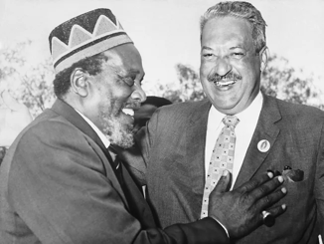                                                                                International Ripples of the Civil Rights Movement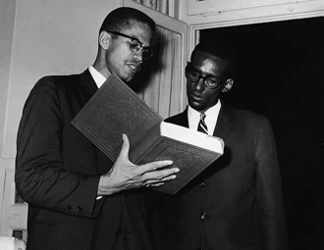                                                                                International Ripples of the Civil Rights Movement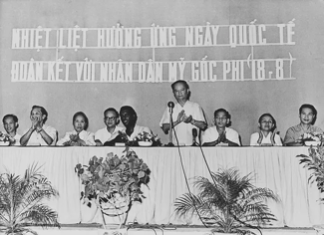                                                                       International Ripples of the Civil Rights Movement